SNAPSHOT:   STAFF NURSE WITH DHA ELIGIBILITYOBJECTIVE:In quest of career enhancements with a growth oriented hospital to provide efficient and timely medical care to all patients with a human touch. To join assignments across services in medical care to all patients using my experience and profound medical profession and practical experience for a quality nursing to the satisfaction of Patients and the Hospital management.CAREER SUMMARY:Qualitative experience of 6 years in Medical wards, OBG & Gynaec for hospitals including GCC country.Loyalty and knowledge of medical ethics.Possesses special sensitivity to meeting different needs in varied situations.Establish contact with patients, family, staffs and physicians. CORECOMPETENCE: Expertise across in reception of patient’s admission in to OBG & Gynaec Ward Room.Expertise in monitoring patients and documentations in the ward.Hands on experience in the areas of Strategic Planning for patient’s admission, acute emergency care, initial assessment of fetus etc.Handling Information to attending doctors regarding patient’s condition.KEYSTRENGTHS:Remain calm and professional throughout critical incidents.Excellent verbal and written communication skills.Ability to work under pressure and complex situations.PROFESSIONAL CERTIFICATIONS:2015 Dubai Health Authority (DHA) Registration (Elbty. Ref No. DHA/LS/622015/459312)2009 Professional Registration from Kerala Nursing Council (Reg. No. 47321) & (Midwife: 48171) Membership in Professional body from Trained Nurses Association of India (Reg. No. 186725).Page : 02AREAS OF EXPERTISE:Reception of patients admitted to treatment room, initial problem assessment, acute emergency care, parts preparation and enema, initial assessment of fetus, information to attending doctors regarding patient’s condition, transfer to respective wards depending on the condition of patients.Continuous monitoring of mother and baby, hourly BP, Pulse, respiration, intake & output chart depending on patients condition, 15-20 minutes fetal heart rate monitoring, setting up of oxytocin drip & titration of number of drops, use of infusion pump for oxytocin infusion, paravaginal examination as when necessary, proper assessment of maternal and fetal condition prior to informing attending doctors.Shift the patients for 2nd stage area at the current time, meticulous watch over fetal heart rate, providing emotional support & motivation of patients.Preparation for LSCS, administration of oxytocin & emergency drugs, monitoring patients after delivery to check for post-partum hemorrhage, maintenance of instruments and proper information to bystanders regarding patients & new born baby.ACEDEMIA:TECHNICAL PROFICIENCY:Proficient in basic use of computersERP-Hospital Information System (TRAKCARE)TRAININGS AND SEMINARS ATTENDED:Basic Life SupportCME-PD Internal activitiesBasic infection control practicesNDNQI Pressure ulcer training IV by ANAInfection control awareness programLabor and Delivery CoursePage : 03CAREERPATH:JOBDESCRIPTION:Page : 04PERSONALVITAE: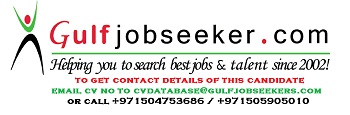 Gulfjobseeker.com CV No: 1481226YEARDEGREE/COURSECOLLEGE UNIVERSITY2008Bachelor of Science– Nursing (65%)St. Gregorio’s College of NursingNusnNNursingM.G. Univ.2003Higher Secondary Education (75%)NSS Higher secondary schoolK.H.S.E2001SSLC – (86%)NSS Higher secondary schoolK.E.D. SSLCHOSPITALNAMEPLACEDESIGNATIONPERIODSecurity Force HospitalDammam, Saudi Arabia Registered Nurse09/12/2012 to 31/04/2015Lifeline Super Specialty HospitalAdoor, Kerala.Registered Nurse06/08/2010 to 14/10/2012Medical Trust HospitalKochi, Kerala.Registered Nurse27/05/2009 to 06/06/2010     #Security Force Hospital, Dammam, Saudi Arabia, one of the largest Military hospitals in Dammam, Saudi Arabia, with more than 200 bedded capacity.Job Responsibilities Handled:-Admission, transfer & discharge procedure.Assessment of the patients problems & prepare nursing care plan.Monitoring antenatal patients with hypertension, diabetes etc.Monitoring of unborn fetus with Doppler, cardiotocograph, DFMC.Monitor vital sign, intake output records.Assist the doctors for routine rounds and carry out doctor’s orders.Administration of oral, intramuscular & intravenous drugs & blood transfusion.Maintenance of sterile supply.Management of post-operative wounds.Care after spinal, epidural & general anesthesia.Perennial care for post natal patients, Preoperative preparation of patients.Meticulous maintenance of records.Preparation of patients for minor procedures like D&C, fractional curettage, cervical biopsy, polypectomy.Maintenance of instrument for the above procedures.Premedication for patients planned for minor procedures.Post-Operative monitoring of patients.Preparation of patients for LSCS.Assistance for menstrual regulation, MTP & Intrauterine Contraceptive Device Insertion.#  Lifeline Super Specialty Hospital, Kerala -  a well reputed Maternity Hospital with a bed capacity of 300. Job Responsibilities Handled:-Admission & discharge procedure.Assessment of the patients problems & prepare nursing care plan.Monitoring patients on hypertension, diabetes, preparing for LSCS, normal delivery, IVF, IUI, MTP.Administration of oral, subcutaneous, intramuscular and intravenous drugs etc.GRBS checkingBlood transfusion, nebulization and steam inhalation.Monitor vital sign, intake output records, following Doctors orders.# Medical Trust Hospital, Kochi, Kerala  -  A Multi specialty Hospital with a bed capacity of 750 – served in Cardiology Dept.Job Responsibilities Handled:-Admission & discharge procedure.Assessment of the patients problems & prepare nursing care plan.Monitoring patients with hypertension, diabetes etc.Administration of oral, subcutaneous, intramuscular and intravenous drugs etc.Preparation of patients for ECHOCARDIOGRAPHY, Angiogram, Angioplasty.Blood transfusion, nebulization and steam inhalation.Monitor vital sign, intake output records, following Doctors orders.Nationality  INDIANSEX FEMALEDOB 24-05-1986Marital Status MARRIEDLanguages KnownEnglish, Malayalam, Tamil, Arabic.